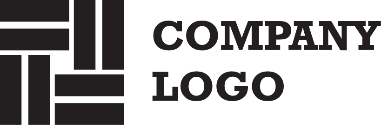 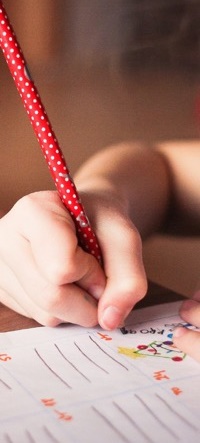 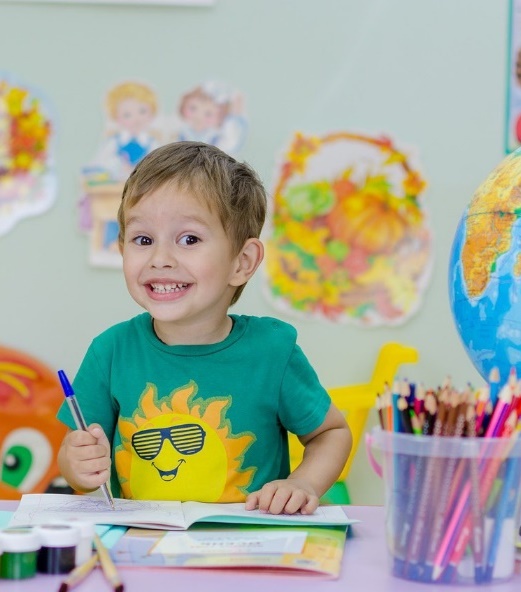 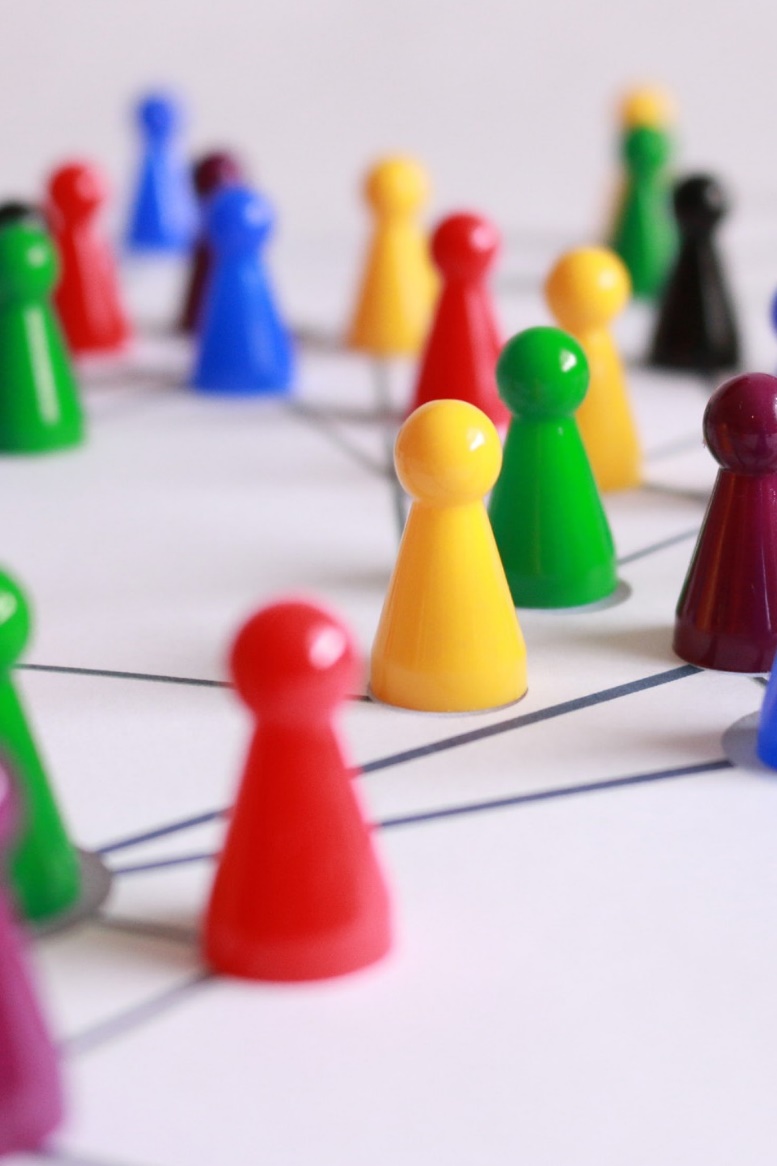 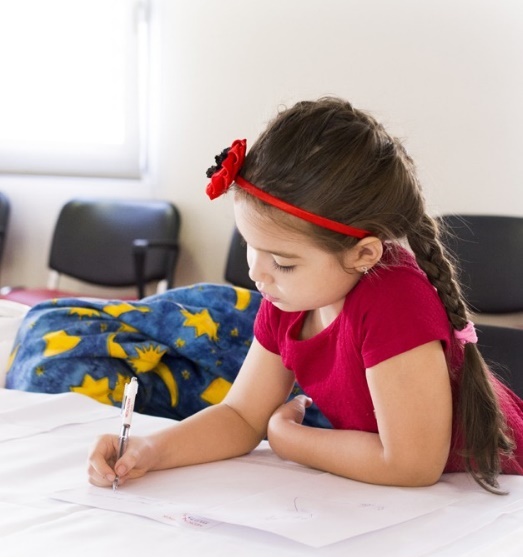 ••••••••••••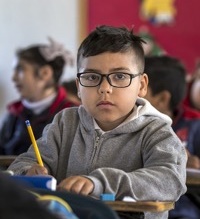 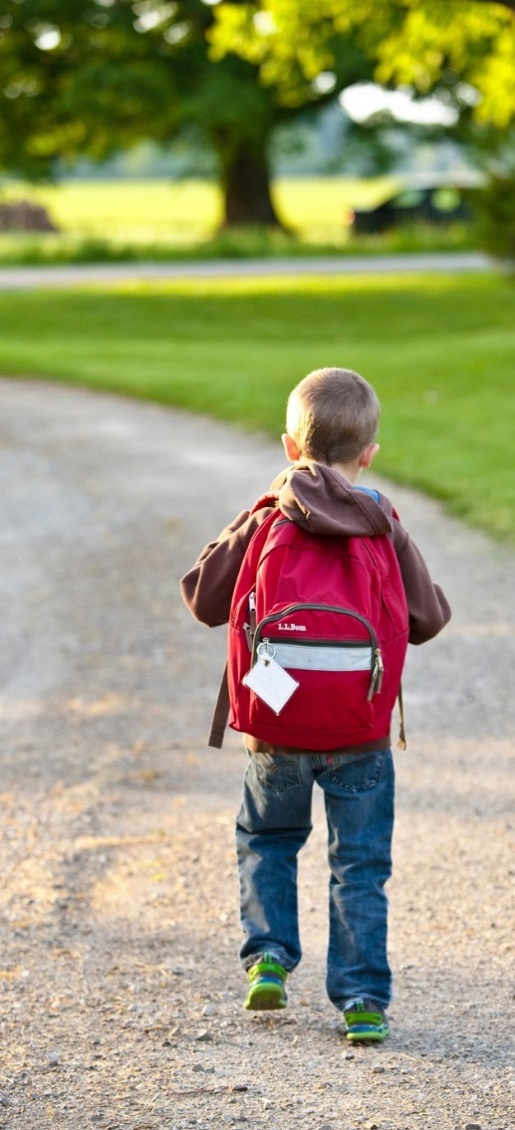 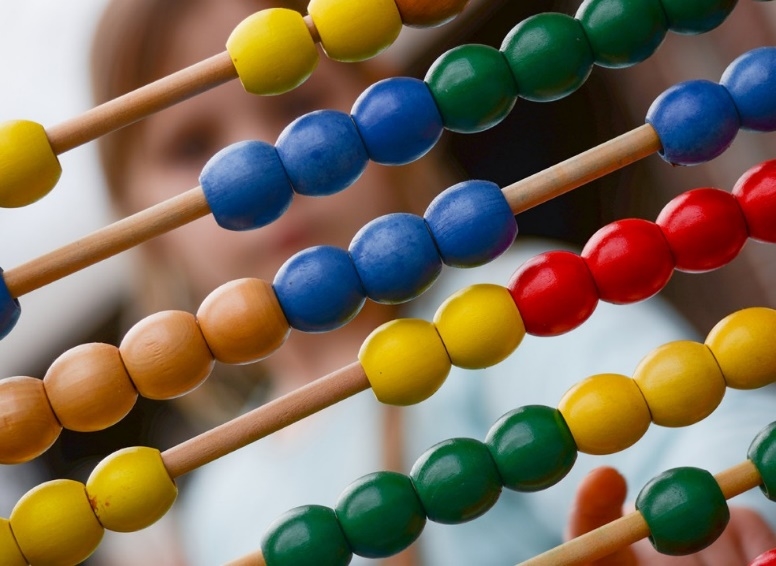 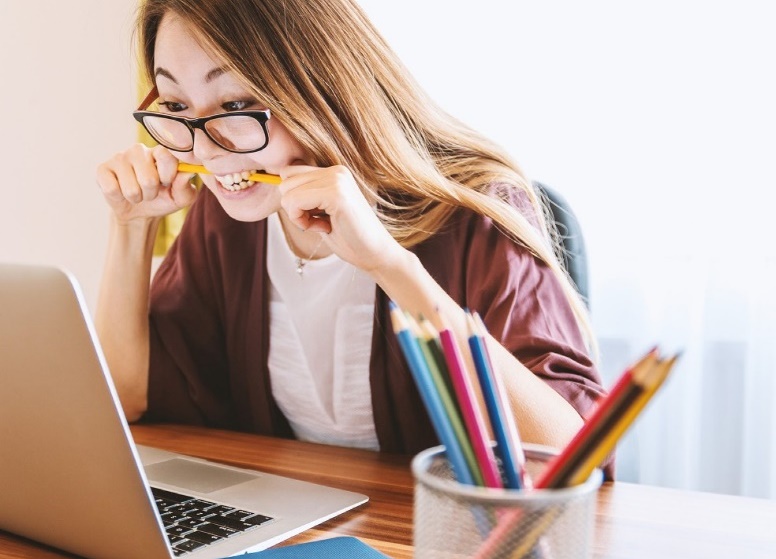 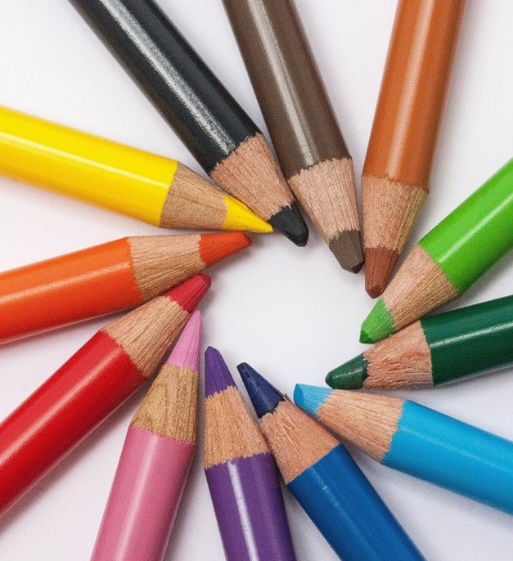 